StyrelsemötesprotokollPlaystar spelföreningDatum: 2011-05-28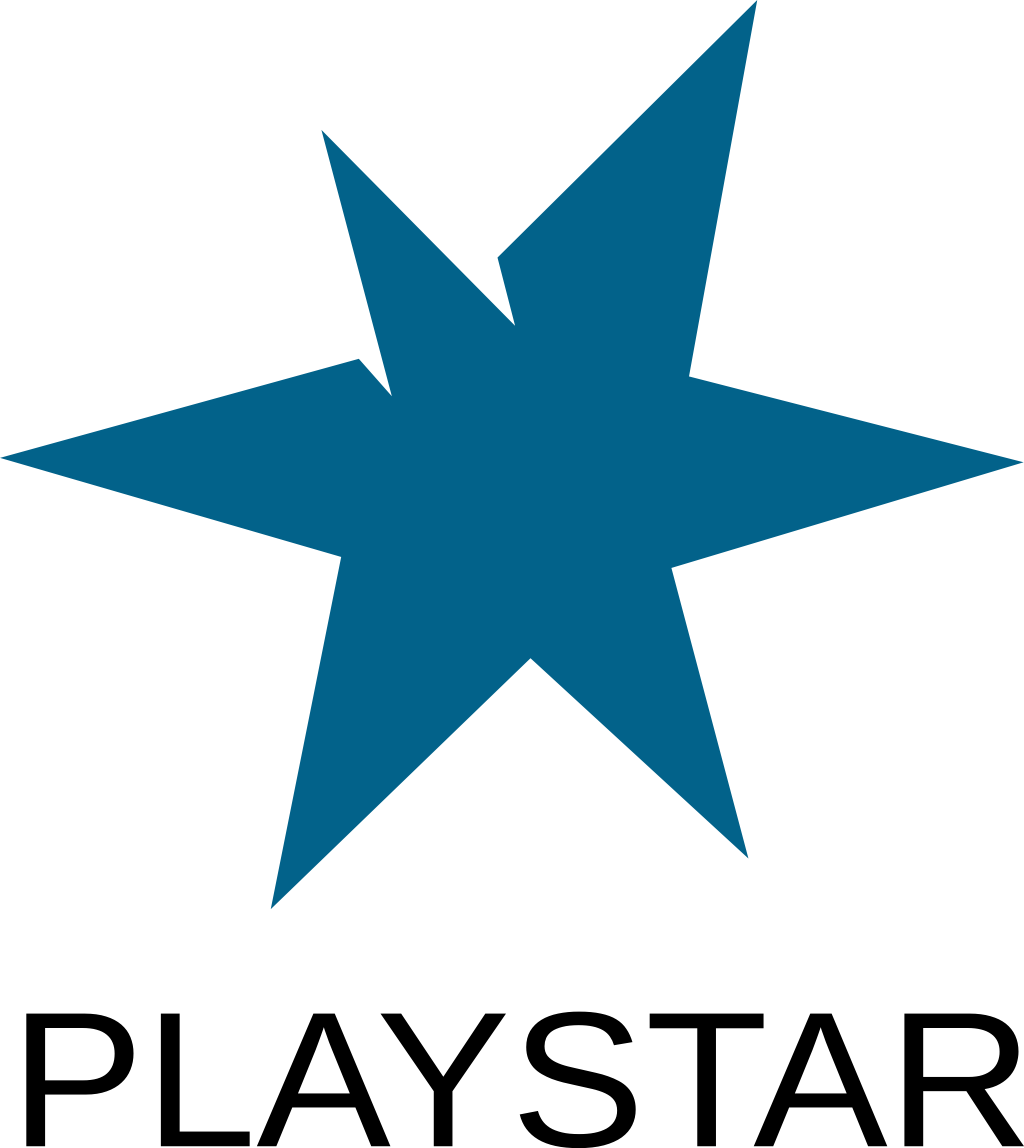 Playstars styrelsemöte 2011-05-28Dagordning:1. Mötets öppnande.2. Fastställa röstlängden.
2b. Godkännande av frukost.
3. Förklara mötet beslutsmässigt.
4. Välja mötesfunktionärer.
5. Fastställa adjungeringar.
6. Fastställa dagordningen.7. Genomgång rapporter.7.1. Lokalen.7.2. Styrelsen.7.3. Kommunikation.7.4. Rootgruppen.7.5. Admingruppen.7.6. Speladmingruppen.7.7. Playstar On Tour.7.8. Priser.
8. BU: Inköp av övervakningskamera.9. BU: Inköp av hårddiskar.10. BU: Inköp av headsets.11. BU: NärCon.12. BU: Inköp av extern DVD-läsare13. BU: Dölja personuppgifter.14. BU: Inköp av streckkodsläsare.15. Övriga frågor.
16. Mötets avslutande.Bilagor:1. Röstlängd.2. Adjungeringar.3. Rapport: Lokalen.4. Rapport: Styrelsen.5. Rapport: Marknadsföring.6. Rapport: Kommunikation.7. Rapport: Rootgruppen.8. Rapport: Admingruppen.9. Rapport: Speladmingruppen.10. Rapport: Priser.11. Beslutsunderlag: Inköp av övervakningskamera.12. Beslutsunderlag: Inköp av hårddiskar.13. Beslutsunderlag: Inköp av headsets.14. Beslutsunderlag: NärCon.15. Beslutsunderlag: Inköp av extern DVD-läsare.16. Beslutsunderlag: Dölja personuppgifter.17. beslutsunderlag: Inköp av streckkodsläsare.1. Mötets öppnande.Mötet förklarades öppnat.2. Fastställande av röstlängden.Röstlängden lades till handlingarna (se bilaga 1).
3. Förklara mötet beslutsmässigt.Mötet förklarades beslutsmässigt.
4. Val av mötets ordförande.Tommy Jonsson valdes till mötesordförande.  
4.1. Val av mötets sekreterare.Alexander Hjelm valdes till mötessekreterare.
4.2. Val av en person att justera protokollet.Hampus Lindeberg valdes till justerare.5. Fastställa adjungeringar.Adjungeringar fastställdes. (Se bilaga 2).
6. Fastställa dagordningen.Dagordningen fastställdes.7. Genomgång av rapporter.Följande rapporter lades till handlingarna: (Se bilaga 3-11).LokalenStyrelsenUtbildningarKommunikationRootgruppenAdmingruppenSpeladmingruppenPlaystar On TourPriser8. Inköp av övervakningskamera.Styrelsen beslutade att . (Se bilaga 13)9. Inköp av hårddiskar.Styrelsen beslutade att . (Se bilaga 14)10. Inköp av headsets.Styrelsen beslutade att . (Se bilaga 15)11. NärCon.Styrelsen beslutade att . (Se bilaga 16)12. Inköp av extern DVD-läsare.Styrelsen beslutade att köpa in DVD-läsaren enligt förslag.13. Dölja personuppgifter.Styrelsen beslutade att funktionen för att dölja uppgifter införs på den NYA sidan, samt att offentliga personer, så som förtroendevalde EJ får dölja relevanta uppgifter som krävs för kontakt.14. Inköp av streckkodsläsare.Styrelsen beslutade att köpa in en streckkodsläsare.15. Övriga frågor.16. Mötets avslutande:Mötet förklarades avslutat.Bilaga 1 – RöstlängdStyrelsenTommy Jonsson
Alexander HjelmJohan OdelbergSebastian HjelmHampus LindebergAndreas HallqvistBesökarePontus MansfeldWilliam Binninge-HögbergBilaga 2 – AdjungeringarPontus Mansfeld, funktionärWilliam Binninge-Högberg, funktionär


Personer kan adjungeras som 

Gäst, med närvarorätt på mötet. 
Sakkunnig, med närvarorätt på mötet och yttranderätt i enskild fråga. 
Föredragande, med närvarorätt på mötet och yttrande- och yrkanderätt i enskild fråga. 
Funktionär, med närvaro- och yttranderätt på mötet.Bilaga 3 – Rapport: LokalenAv: Hampus LindebergLokalen tuffare vidare som vanligt. 

Medlems antalet ökar inte i samma takt som förut, vilket är synd och behövs. 
Så lite reklam vore inte fel! 

Nya ordentliga stolar har köpts in och är i bruk, så risken för oväntade skador är minimal. =D 

Sen så har det även förekommit stölder av två headset, och grisats ned en hel del. 
Tyvärr så har detta endast skett av s.k "nysvenskar", vilket inte är så förvånade imo. 
Så säkerheten borde styras upp lite mera. Då det är svårt att ha koll på alla samtidigt. 

Odelberg som är Kioskansvarig har valt ut ett passande sortiment samt priser, och ska kontakta Menigo. 
Frysbox bör även inhandlas snart. 

Må väl gott folk! Bilaga 4 – Rapport: StyrelsenAv: Tommy Jonsson

Ny styrelse, nya förväntningar. 
Årets styrelse är enligt mina uppfattningar bättre än nånsin, med en mycket högre arbetsmoral än tidigare. 
Detta är mycket viktigt eftersom det här året kommer bli det tuffaste på länge. 
När jag skriver tuffaste, syftar jag inte på att vi kommer vara coola, utan att det kommer svara tufft för föreningen rent ekonomiskt i år. 

I och med att ekonomin kommer vara så knaper, kan vi inte med 100% säkerhet veta om vi kan ha kvar en arvoderad ordförande nästa år. 
Det kan betyda att jag kommer söka mig till alternativa jobb senare delen av året och lägga föreningen bakom mig, eftersom jag måste ha en inkomst för det jag arbetar med. 
Jag skriver detta redan nu, så att alla är förberedda på det, speciellt Alexander, som är vice ordförande, eftersom han kan tvingas hoppa in som ersättare i slutet a året om jag byter jobb. 

Men tills detta sker får vi arbeta på starkt för att kunna stärka vår ekonomi via externa inkomstkällor, något som vi måste satsa extra hårt på i år.Bilaga 5 – Rapport: MarknadsföringAv: Jonas JonssonInget att rapportera.Bilaga 6 – Rapport: KommunikationAv: Andreas Hallqvist
Arbetet har inte startat upp ordentligt för året än.Bilaga 7 – Rapport: RootgruppenAv: Johan SafEgentligen inte något spännande som har hänt sen sist vad jag kan minnas. Vi jobbar på med hemsidan när tillfälle och lust finns, brian (spelserver) har blivit Alexanders ansvar och peter (filburken med massa disk) ska installeras om igen vid tillfälle. 
Finns lite planer på att under några slöa sommarveckor komma ifatt med diverse saker som borde ha gjorts för länge sen, samt se över samtliga servrar ordentligt. I övrigt rullar väl allt på som förut, mer eller mindre fungerande. 

Du ska inte tro det blir sommar ifall inte nån sätter fart 
på sommarn och gör lite somrigt, då kommer blommorna snart. 
Jag gör så att blommorna blommar, jag gör hela kohagen grön, 
och nu så har sommaren kommit för jag har just tagit bort snön. 

Jag gör mycket vatten i bäcken så där så det hoppar och far. 
Jag gör fullt med svalor som flyger och myggor som svalorna tar. 
Jag gör löven nya på träden, och små fågelbon här och där. 
Jag gör himlen vacker om kvällen för jag gör den alldeles skär. 

Och smultron det gör jag åt barna för det tycker jag dom kan få 
och andra små roliga saker som passar när barna är små. 
Och jag gör så roliga ställen där barna kan springa omkring, 
då blir barna fulla med sommar och bena blir fulla med spring.Bilaga 8 – Rapport: AdmingruppenAv: Tommy JonssonAdmingruppen har fungerat bra sedan senaste mötet. 
Telefonsupporten har börjat användas mycket flitigare av medlemmarna, då det kommer flera samtal varje dag från medlemmar, vilket är kul. 

Gruppen har fått tillskott, nämligen Peter "nwrk" Nelson, han plöjer på i en rasande fart, precis som alla nya gör, men han kommer säkerligen gå ner i normal takt inom en snar framtid, så han inte bränner ut sig. Bilaga 9 – Rapport: SpeladmingruppenAv: Alexander HjelmVi håller på med ett cupprojekt.Bilaga 10 – Rapport: PriserAv: Alexander HjelmDet har gått bra.Bilaga 11 – Beslutsunderlag: Inköp av övervakningskameraAv: Tommy Jonsson & Hampus Lindeberg
Bakgrund 
Vi har dom senaste veckorna råkat ut för stöld av saker i lokalen. 

Förslag 
För att motverka att ytterligare stölder sker, föreslår vi att det köps in en övervakningskamera som kan spela in i HD. 
Denna kamera ska i så fall sättas helt dolt och spela in hela datorrummet, för att vi ska kunna se vem som stjäl saker, om så sker igen. 
Vi föreslår att vi köper in denna kamera: AXIS M1104 2.8MM HD NÄTVERKSKAMERA för 3 744 kr. 
Vi föreslår även att två 12v AC/DC-adaptrar köps in, eftersom det är två adaptrar till två kameror som har gått sönder p.g.a. elspikar i elnätet. Dessa kostar ca. 200 kr/st. 

Vi yrkar att 
1. Kameran och adaptrarna enligt förslag köps in till lokalen.Bilaga 12 – Beslutsunderlag: Inköp av hårddiskarAv: Tommy Jonsson & Hampus Lindeberg
BakgrundDet har varit ett par stölder i lokalen och eftersom vi inte upptäckte det på en gång, så kunde vi inte se något i inspelningarna från övervakningskamerorna.FörslagFör att motverka att detta sker igen, förslår vi att det köps in hårddiskar och ett rack-chassi, som då ska innehålla en dator som lagrar inspelningar från övervakningskamerorna.Vi kommer i så fall att köra hårddiskarna i en raid1-array för att säkerställa att inga inspelningar går förlorade vid en eventuell diskkrasch.Moderkort, processor och minne står Hampus Lindeberg för.Detta föreslår vi köps in:4st SEAGATE BARRACUDA GREEN 2TB 5900RPM SATA/6002	2 745,00 krTotalt: 4 740 krVi yrkar att1. Komponenterna enligt förslaget köps in.Bilaga 13 – Beslutsunderlag: Inköp av headsetsAv: Hampus LindebergBakgrund 
Eftersom det var någon som stal två headsets från lokalen, måste vi köpa in nya. 

Förslag 
Jag föreslår att vi köper in två headsets av samma sort som övriga, d.v.s. Sennheiser PC151, dessa kostar 495 kr/st. 

Jag yrkar att 
1. Vi köper in headsets enligt förslag.Bilaga 14 – Beslutsunderlag: NärConAv: Tommy JonssonBakgrund 
Jag har sedan förra styrelsemötet haft ett möte med Daniel Ullenius från föreningen NärCon. 
Han och föreningen vill att vi medverkar på nästa NärCon som är 4e-7e augusti i år. 

Uppdrag 
På konventet är det tänkt att vi ska ha ett rum där vi har datorer och arrangerar turneringar i olika spel. 
Konventet har tidigare haft en LAN-del där folk fick ta med sina egna datorer, men intresset för det har varit väldigt varierande, så dom vill prova på något nytt i år. 

Det betyder i så fall att vi åker till konventet med våra 10st speldatorer. 
Vi får ersättning för våra resor, vi får även mat på konventet samt plats i crew-sovsalen. 
På konventet kommer vi att ingå i funktionärsteamet med alla andra som driver konventet. 


Jag yrkar att 
1. Vi åker på konventet och arrangerar LAN-rummet.Bilaga 15 – Beslutsunderlag: Inköp av extern DVD-läsareAv: Tommy JonssonBakgrund 
Det händer ofta att vi är i behov av en extern optisk läsare, men vi har ingen. 

Förslag 
Jag föreslår att vi köper in en extern DVD-läsare, SAMSUNG DVD±R/RW SLIM 8X BLACK USB 2.0 RETAIL för 411 kr. 

Jag yrkar att 
1. Vi köper in DVD-läsaren enligt förslag.Bilaga 16 – Beslutsunderlag: Dölja personuppgifterAv: Peter NelsonBakgrund 
Jag har tagit emot detta mail:"Satt och letade efter någon redigeringsinställning där man kan ändra hur visning av exempelvis hemstad i sin profil ska synas (t ex att dölja det för allmäna användare). Går detta och om inte - varför? Som kvinnlig spelare (med ett ganska ovanligt namn) vill jag inte visa t ex i vilken stad jag bor även om det naturligtvis säkert går att hitta på andra sätt - om man nu mot förmodan skulle vilja det, men jag vill ändå kunna dölja information. Jag har full förståelse för att NI kanske behöver se detta, men att hela Sverige kan göra det är en annan sak.... 
Om detta inte går just nu, borde det ju kunna vara lätt ordnat...?"

Jag yrkar att 
1. Vi lägger in en "Dölj personuppgifter"-funktion på www.playstar.se.Bilaga 17 – Beslutsunderlag: Inköp av streckkodsläsareAv: Tommy JonssonBakgrund 
Eftersom vi ska ha en kioskverksamhet i lokalen, kommer vi behöva en streckkodsläsare för att enkelt kunna registrera det som köps. 

Förslag 
Jag föreslår att vi köper in en streckkodsläsare till lokalen. 

Jag yrkar att 
1. Vi gör inköp enligt förslag.